                                                                 خلاصه گزارش پروژه‌هاي تحقيقاتي خاتمه‌يافته 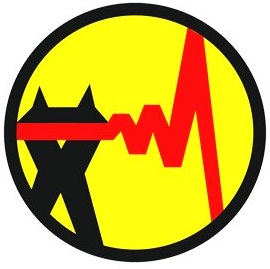 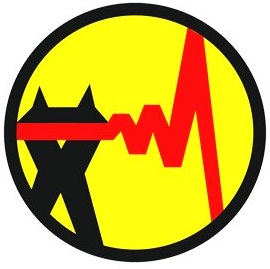 (حداکثر 4 صفحه- در دو فرمت word و pdf) عنوان پروژه: كارفرما: تیم پژوهشگر:ناظر: زمان شروع پروژه: زمان خاتمه پروژه: مدت زمان اجرای پروژه:وضعیت نهایی پروژه (در‌صد انجام پروژه): مبلغ قرارداد (میلیون ریال):قیمت نمونه خارجی (درصورت داشتن نمونه خارجی):میزان صرفه‌جویی  و اثربخشی:آیا نتایج تست میدانی/تحت استاندارد مشخص را دارد (ذکر نوع گزارش تست، محل انجام آن، تاریخ شروع و مدت ‌زمان انجام آن)؟آیا امکان تجاری‌سازی در این مرحله وجود دارد و یا نیازمند انجام فازهای تکمیلی قبل از تجاری‌سازی می‌باشد؟تعریف مسئله (مشکلات موجود که منجر‌ به ضرورت اجرای پروژه شده است):---هدف از اجراي پروژه (حداکثر 3 خط): خلاصه گزارش پروژه (مراحل انجام کار و نتایج کسب شده) (حداکثر6 خط):ویژگی‌ها و مزایاي (فنی و زیست محیطی) دستاورد پژوهشی:---نحوه انتشار دانش تحقیقاتی حاصله (مقاله، کتاب و سمینار):--- عکس پروژه (حداقل 4 عکس از محصول و نتایج نهايی):